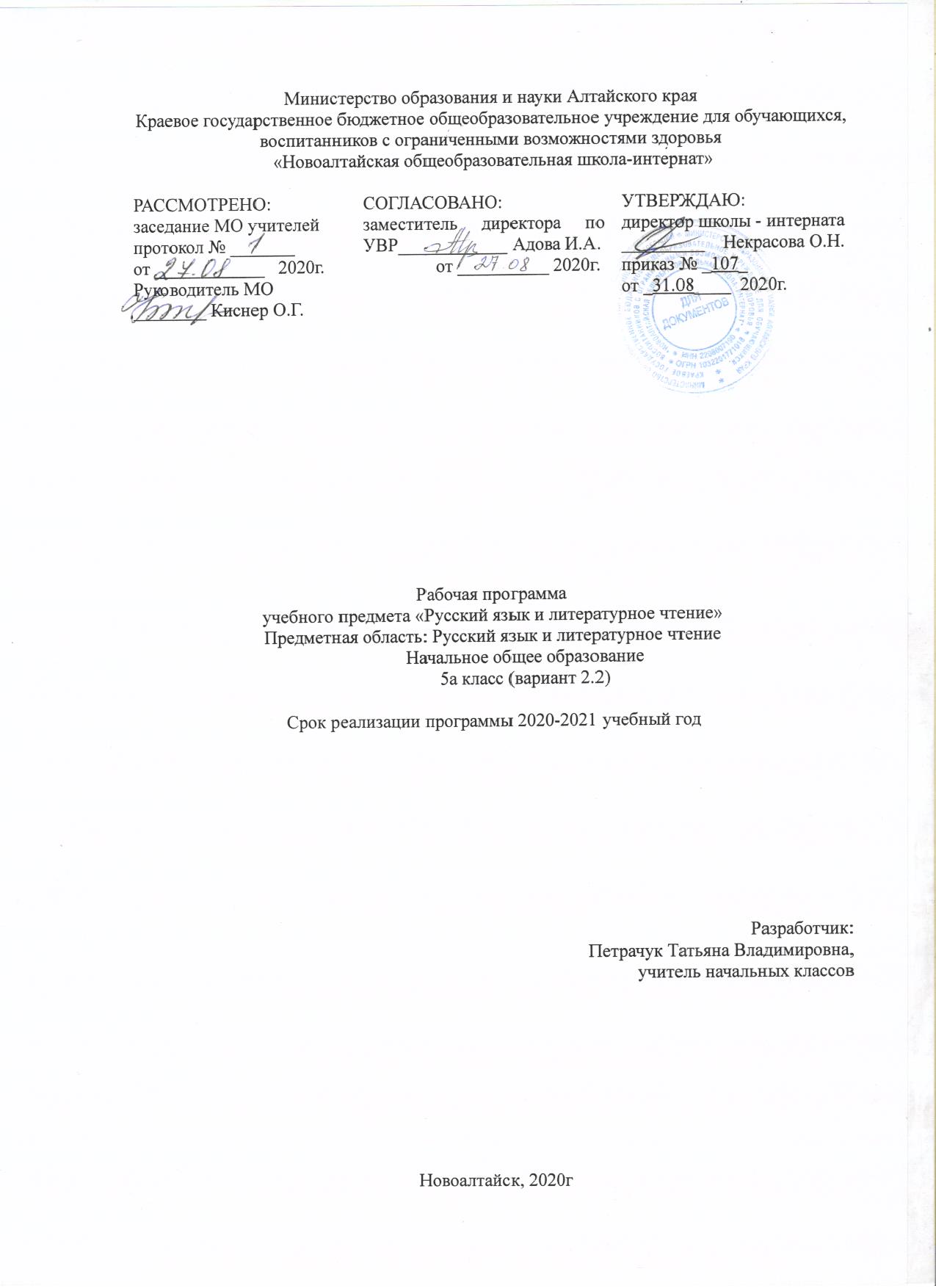 Пояснительная запискаРабочая программа начального общего образования по русскому языку разработана в соответствии с требованиями основных нормативных документов:Федеральный закон от 29.12.2012г №273-ФЗ "Об образовании в Российской Федерации";Федеральный государственный образовательный стандарт начального общего образования обучающихся с ограниченными возможностями здоровья, утвержденного приказом Минобрнауки России от 19 декабря 2014 года № 1598;           Рабочая программа по предмету «Русский язык» для 5 класса составлена в соответствии с Федеральным государственным образовательным стандартом начального общего образования для детей с ОВЗ, с учетом адаптированной основной общеобразовательной программы начального общего образования для слабослышащих и позднооглохших детей и программы общеобразовательных учреждений «Русский язык 1-4 классы» (Канакина В.П., Горецкий В.Г. Русский язык: Учебник: 4 класс: В 2 ч.: - М.: Просвещение, 2018)Целями изучения предмета «Русский язык» в 5 классе являются:ознакомление учащихся с основными положениями науки о языке и формирование на этой основе знаково-символического воспитания и логического мышления учащихся;формирование коммуникативной компетенции учащихся: развитие устной и письменной речи, монологической и диалогической речи, а также навыков грамотного, безошибочного письма как показателя общей культуры человека.           Программа направлена на реализацию средствами предмета  основных задач образовательной области «Филология»:формировать первоначальные представления о единстве и многообразии языкового и культурного пространства России, о языке как основе национального самосознания;развивать диалогическую и монологическую устную  и письменную речи;развивать коммуникативные умения; развивать нравственные и эстетические чувства;  развивать способность к творческой деятельности.          Программа определяет ряд практических задач, решение которых обеспечит достижение основных целей изучения предмета:развивать речь, мышление, воображение школьников, умение выбирать средства языка в соответствии с целями, задачами и условиями общения;осваивать первоначальные знания о лексике, фонетике, грамматике русского языка;овладевать умениями правильно писать и читать, участвовать в диалоге, составлять несложные монологические высказывания и письменные тексты-описания и повествования небольшого объема;воспитывать позитивное эмоционально-ценностное отношение к русскому языку, чувства сопричастности к сохранению его уникальности и чистоты: пробуждать познавательный интерес к языку, стремление совершенствовать свою речь.Языковой материал обеспечивает формирование у младших школьников первоначальных представлений о системе и структуре русского языка с учётом возрастных особенностей младших школьников, а также способствует усвоению ими норм русского литературного языка. Изучение орфографии и пунктуации, а также развитие устной и письменной речи учащихся служит решению практических задач общения и формирует навыки, определяющие культурный уровень учащихся. Программа направлена на формирование у младших школьников представлений о языке как явлении национальной культуры и основном средстве человеческого общения, на осознание ими значения русского языка как государственного языка Российской Федерации, языка межнационального общения.Формы, методы, технологии организации учебного процессаФормы организации образовательного процесса: индивидуальная;фронтальная;коллективная;работа в парах;Методы организации образовательного процесса:           В зависимости от формы организации совместной работы учителя и ученика применяются следующие методы обучения: изложение знаний, беседа, самостоятельная работа, наглядные методы (наблюдение, демонстрация предметов), практические методы, проблемное изучение знаний.           Проблемное изучение знаний - это такое изложение, при котором учитель ставит проблему. Учащиеся, пытаясь ее разрешить, убеждаются в недостатке знаний. Тогда учитель указывает путь ее решения. В зависимости от способов организации учебной деятельности школьников (непродуктивная, продуктивная деятельность) выделяют такие методы:объяснительно-иллюстративный, при котором учитель дает образец знания, а затем требует от учащихся воспроизведения знаний, действий, заданий в соответствии с этим образцом;частично - поисковый, при котором учащиеся частично участвуют в поиске путей решения поставленной задачи. При этом учитель расчленяет поставленную задачу на части, частично показывает учащимся пути решения задачи, а частично ученики самостоятельно решают задачу;исследовательский метод – это способ организации творческой деятельности учащихся в решении новых для них проблем.Технологии, используемые в обучении:личностно-ориентированного обучения;развивающего обучения;игровые;информационно-коммуникационные;здоровьесбережения;обучения в сотрудничестве.           В соответствии с образовательной программой школы, рабочая программа по русскому языку рассчитана на 136 часов в год при 4 часах в неделю, 34 учебные недели.Возможно изменение количества часов, в зависимости от изменения годового календарного учебного графика, сроков каникул, выпадения уроков на праздничные дни.Рабочая программа по курсу «Русский язык» предметной линии учебников «Школа России» 1-4 классы, авторов: Канакиной В.П., Горецкого В.Г. предполагает обучение в течении 4 лет. Обучение детей с нарушением слуха осуществляется по адаптированной программе в течении 5 лет. В 5 классе продолжится изучение предмета «Русский язык» на основе программного материала 4 класса. В связи с этим содержание программного материала скорректировано с учётом психофизических особенностей детей с нарушением слуха.Основными формами и видами контроля знаний, умений и навыков являются:входной контроль – для определения уровня формирования предметных УУД по изученным темам 4 класса (сентябрь); текущий – в форме устного, фронтального опроса, контрольных, проверочных работ в разделе «Проверь себя», проверочных работ с грамматическими заданиями, тестов – для определения уровня формирования предметных УУД по изученным темам (в течение учебного года, по четвертям); итоговый – итоговая контрольная работа - для  сравнения результатов и определения уровня усвоения стандарта начального общего образования  (апрель – май).Контрольные работы проводятся в форме комбинированных контрольных работ по  русскому языку.Планируемые результаты освоения предметаЛичностные результаты изучения предметно-методического курса «Русский язык» в 5-ом  классе.У  учащегося  будут  сформированы:• внутренняя  позиция  школьника  на  уровне  положительного отношения к школе, к изучению русского языка, ориентация на  содержательные  моменты  школьной  действительности  и принятие  образца  «хорошего  ученика»;• принятие  и  освоение  социальной  роли  обучающегося,  развитие  мотивов  учебной  деятельности  (социальных,  учебно-познавательных  и  внешних);  формирование  личностного смысла  учения,  устойчивого  учебно-познавательного  интереса  к  изучению  языка,  языковой  деятельности,  чтению  и читательской  деятельности;• осознание  языка  как  основного  средства  человеческого  общения, понимание важности общения как значимой составляющей  жизни  общества;• восприятие  русского  языка  как  одной  из  основных  национально-культурных ценностей русского народа, его значения в  процессе  получения  школьного  образования,  осознание себя  носителем  этого  языка;• понимание  того,  что  правильная  устная  и  письменная  речь является  показателем  индивидуальной  культуры  человека;• способность  к  самооценке  на  основе  наблюдения  за  собственной  речью;• основы российской гражданской идентичности, чувство гордости за свою Родину, российский народ, его язык, историю России,  осознание  своей  этнической  и  национальной  принадлежности; формирование ценностей многонационального  российского  общества;  становление  гуманистических  и демократических  ценностных  ориентаций;• уважительное отношение к иному мнению, истории и культуре  других  народов;• понимание целостного, социально ориентированного взгляда  на  мир  в  его  органичном  единстве  и  разнообразии  природы,  народов,  культур  и  религий;  овладение  начальными навыками  адаптации  в  динамично  изменяющемся  и  развивающемся  мире;• развитие  самостоятельности  и  личной  ответственности за свои поступки (так и окружающих людей), в том числе в информационной  деятельности,  на  основе  представлений  о нравственных  нормах  и  социальной  справедливости;• этические  чувства — стыда,  вины,  совести,  доброжелательности  и  эмоционально-нравственной  отзывчивости,  понимание  и  сопереживание  чувствам  других  людей;• чувство  прекрасного  и  эстетические  чувства  на  основе  материалов  курса  русского  языка;• навыки сотрудничества с учителем, взрослыми, сверстниками в процессе выполнения совместной деятельности на уроке  и  вне  урока;• развитие  мотивации  к  творческому  труду  (в  проектной  деятельности,  к  созданию  собственных  информационных  объектов  и  др.),  к  работе  на  результат;• установка  на  здоровый  образ  жизни  и  реализация  её  в  реальном  поведении  и  поступках,  бережное  отношение  к  материальным  и  духовным  ценностям.Метапредметные результаты.Регулятивные УУД:Ученик  научится:• принимать и сохранять цели и задачи учебной деятельности; в  сотрудничестве  с  учителем  находить  средства  их  осуществления и ставить новые учебные задачи; проявлять познавательную  инициативу  в  учебном  сотрудничестве;• учитывать  выделенные  учителем  ориентиры  действия  в  новом учебном материале (в сотрудничестве с учителем, одноклассниками);• планировать, контролировать и оценивать учебные действия в  соответствии  с  поставленной  задачей  и  условиями  её  реализации;  определять  наиболее  эффективные  способы  достижения  результата;• выполнять  действия  по  намеченному  плану,  а  также  по  инструкциям,  содержащимся  в  источниках  информации  (в  заданиях учебника, в справочном материале учебника — в памятках);  учитывать  правило  (алгоритм)  в  планировании  и контроле  способа  решения;• осуществлять  итоговый  и  пошаговый  контроль  по  результату, адекватно оценивать правильность выполнения действия и  вносить  необходимые  коррективы  в  исполнение  действия как  по  ходу  его  реализации,  так  и  в  конце  действия;• выполнять учебные действия в устной, письменной речи, во внутреннем  плане;• адекватно  воспринимать  оценку  своей  работы  учителями, товарищами,  другими  лицами;• понимать причины успеха / неуспеха учебной деятельности и способности  конструктивно  действовать  даже  в  ситуациях неуспеха.	Познавательные УУДУченик  научится:• использовать  язык  с  целью  поиска  необходимой  информации  в  различных  источниках  для  выполнения  учебных  заданий  (учебная,  дополнительная  литература,  использование ресурсов  библиотек  и  сети  Интернет);  пользоваться  словарями  и  справочниками  различных  типов;• записывать,  фиксировать  информацию  с  помощью  инструментов  ИКТ;• ориентироваться  на  разнообразие  способов  решения  учебных  задач,  осуществлять  выбор  наиболее  эффективных в  зависимости  от  конкретной  языковой  или  речевой  задачи;• использовать  знаково-символические  средства  (в  том  числе  модели,  схемы,  таблицы)  представления  информации для  создания  моделей  изучаемых  единиц  языка,  преобразовывать модели и схемы для решения учебных, практических и  лингвистических  задач;• владеть  навыками  смыслового  чтения  текстов  различных стилей  и  жанров  в  соответствии  с  конкретными  целями  и задачами;  извлекать  необходимую  информацию из  текста художественного  или  познавательного,  анализировать  и оценивать  содержание,  языковые  особенности  и  структуру текста;  передавать  устно  или  письменно  содержание  текста;• осознанно  и  произвольно  строить  речевое  высказывание  в соответствии с задачами коммуникации и составлять тексты в  устной  и  письменной  формах;  выступать  перед  аудиторией  одноклассников  с  небольшими  сообщениями,  используя аудио-,  видео-  и  графическое  сопровождение;• осуществлять логические действия сравнения, анализа, синтеза,  обобщения,  классификации  по  родо-видовым  признакам,  устанавливать  аналогии  и  причинно-следственные связи, строить рассуждение, подводить факты языка под понятие  на  основе  выделения  комплекса  существенных  признаков  и  их  синтеза.Коммуникативные УУД:Ученик  научится:• слушать  и  слышать  собеседника,  вести  диалог;• ориентироваться  в  целях,  задачах,  средствах  и  условиях  общения;• понимать необходимость ориентироваться на позицию партнёра в общении, учитывать различные мнения и координировать различные позиции в сотрудничестве с целью успешного  участия  в  диалоге;• строить  понятные  для  партнёра  высказывания;  проявлять доброжелательное отношение к партнёру; осуществлять взаимный контроль в совместной деятельности, адекватно оценивать  собственное  поведение  и  поведение  окружающих;• признавать  возможность  существования  различных  точек зрения  и  права  каждого  иметь  свою;  излагать  своё  мнение и  аргументировать  свою  точку  зрения  и  оценку  событий;• стремиться  к  более  точному  выражению  собственного  мнения  и  позиции;• договариваться  и  приходить  к  общему  решению  в  совместной деятельности, в том числе в ситуации столкновения интересов;• задавать  вопросы,  необходимые  для  организации  собственной  деятельности  и  сотрудничества  с  партнёром;• выбирать  адекватные  языковые  средства  для  успешного  решения коммуникативных задач (диалог, устные монологические  высказывания,  письменные  тексты)  с  учётом  особенностей  разных  видов  речи,  ситуаций  общения;• строить  монологическое  высказывание  с  учётом  ситуации общения  и  конкретной  речевой  задачи,  выбирая  соответствующие  языковые  средства,  соблюдая  нормы  литературного  языка  и  нормы  «хорошей»  речи  (ясность,  точность, содержательность,  последовательность  выражения  мысли и  др.);• активно использовать речевые средства и средства информационных  и  коммуникационных  технологий  (далее — ИКТ) для  решения  коммуникативных  и  познавательных  задач;• применять  приобретённые  коммуникативные  умения  в практике  свободного  общения.Предметные результаты освоения основных содержательных линий программыФонетика,  орфоэпия,  графикаОбучающийся научится:• произносить  звуки  речи  в  соответствии  с  нормами  языка;• характеризовать звуки русского языка: гласные  ударные — безударные;  согласные  твёрдые — мягкие,  парные — непарные,  твёрдые — мягкие;  согласные  глухие — звонкие,  парные — непарные,  звонкие  и  глухие;  группировать  звуки  по заданному  основанию;• соблюдать нормы русского литературного языка в собственной речи и оценивать соблюдение этих норм в речи собеседников  (в  объёме  орфоэпического  словаря  учебника);• пользоваться  орфоэпическим  словарём  при  определении правильного  произношения  слова  (или  обращаться  за  помощью  к  другим  орфоэпическим  словарям  русского  языка или  к  учителю,  родителям  и  др.);• различать  звуки  и  буквы;• классифицировать слова с точки зрения их звуко-буквенного  состава  по  самостоятельно  определённым  критериям;• знать  последовательность  букв  в  русском  алфавите,  пользоваться  алфавитом  для  упорядочивания  слов  и  поиска  нужной  информации; • пользоваться при письме небуквенными графическими средствами:  пробелом  между  словами,  знаком  переноса,  красной строки (абзаца), пунктуационными знаками (в пределах изученного).Обучающийся  получит  возможность  научиться:• выполнять  (устно  и  письменно)  звуко-буквенный  разбор слова  самостоятельно  по  предложенному  в  учебнике  алгоритму; оценивать правильность проведения звуко-буквенного  разбора  слова  (в  объёме  изучаемого  курса).ЛексикаОсвоение данного раздела распределяется по всем разделам курса.Обучающийся научится:• осознавать,  что  понимание  значения  слова — одно  из  условий умелого его использования в устной и письменной речи;• выявлять в речи слова, значение которых требует уточнения;• определять  значение  слова  по  тексту  или  уточнять  с  помощью  толкового  словаря,  Интернета  и  др.;• распознавать  среди  предложенных  слов  синонимы,  антонимы,  омонимы,  фразеологизмы,  устаревшие  слова  (простые случаи);• подбирать  к  предложенным  словам  антонимы  и  синонимы;• понимать  этимологию  мотивированных  слов-названий;• выбирать слова из ряда предложенных для успешного решения  коммуникативных  задач;• подбирать  синонимы  для  устранения  повторов  в  тексте;• находить  в  художественном  тексте  слова,  употреблённые  в переносном  значении,  а  также  эмоционально-оценочные слова,  эпитеты,  сравнения,  олицетворения  (без  терминологии);  оценивать  уместность  употребления  этих  слов  в  речи;• пользоваться  словарями  при  решении  языковых  и  речевых задач.Обучающийся  получит  возможность  научиться:• оценивать  уместность  использования  слов  в  устной  и  письменной  речи;• подбирать  антонимы  для  точной  характеристики  предметов при  их  сравнении;• иметь  представление  о  заимствованных  словах;  осознавать один  из  способов  пополнения  словарного  состава  русского языка  иноязычными  словами;• работать  с  разными  словарями;• приобретать  опыт  редактирования  предложения  (текста). Состав слова (морфемика)Обучающийся научится:• различать  изменяемые  и  неизменяемые  слова;• различать  однокоренные  слова  среди  других  (неоднокоренных)  слов  (форм  слов,  слов  с  омонимичными  корнями,  синонимов);• находить  в  словах  окончание,  основу  (в  простых  случаях), корень,  приставку,  суффикс  (постфикс -ся),  соединительные гласные в сложных словах, использовать алгоритм опознавания  изучаемых  морфем;• находить корень в однокоренных словах с чередованием согласных  в  корне;• узнавать  сложные  слова  (типа  вездеход,  вертолёт  и  др.), выделять  в  них  корни;  находить  соединительные  гласные (интерфиксы)  в  сложных  словах;• сравнивать,  классифицировать  слова  по  их  составу;• соотносить  слова  с  предъявляемыми  к  ним  моделями,  выбирать  из  предложенных  слов  слово,  соответствующее  заданной  модели,  составлять  модель  заданного  слова;• самостоятельно  подбирать  слова  к  заданной  модели;• понимать  значения,  вносимые  в  слово  суффиксами  и  приставками  (простые  случаи);  образовывать  слова  с  этими морфемами  для  передачи  соответствующего  значения;• образовывать  слова  (разных  частей  речи)  с  помощью  приставки  или  суффикса  или  с  помощью  и  приставки  и  суффикса).Обучающийся получит возможность научиться:• понимать  роль  каждой  из  частей  слова  в  передаче  лексического  значения  слова;• понимать  смысловые,  эмоциональные,  изобразительные возможности  суффиксов  и  приставок;• узнавать  образование  слов  с  помощью  суффиксов  или  приставок;• разбирать  самостоятельно  (устно  и  письменно)  по  составу слова  с  однозначно  выделяемыми  морфемами  в  соответствии  с  предложенным  в  учебнике  алгоритмом;• подбирать  однокоренные  слова  и  формы  одного  и  того  же слова с целью проверки изучаемых орфограмм в корне слова,  использовать  знание  графического  образа  приставок  и суффиксов для овладения правописанием слов с этими приставками  и  суффиксами  (при  изучении  частей  речи). МорфологияОбучающийся научится:•определять  принадлежность  слова  к  определённой  части речи  по  комплексу  освоенных  признаков;  классифицировать  слова  по  частям  речи;•распознавать  части  речи  на  основе  усвоенных  признаков (в  объёме  программы);•пользоваться  словами  разных  частей  речи  и  их  формами  в собственных  речевых  высказываниях;•выявлять  роль  и  значение  слов  частей  речи  в  речи;•определять  грамматические  признаки  имён  существительных — род,  склонение,  число,  падеж;•определять  грамматические  признаки  имён  прилагательных — род  (в  единственном  числе),  число,  падеж;  изменять имена  прилагательные  по  падежам;•определять  грамматические  признаки  личного  местоимения  в  начальной  форме — лицо,  число,  род  (у  местоимений  3-го  лица  в  единственном  числе);  иметь  представление о  склонении  личных  местоимений;  использовать  личные местоимения  для  устранения  неоправданных  повторов; правильно  употреблять  в  речи  формы  личных  местоимений;•распознавать  неопределённую  форму  глагола;  определять грамматические  признаки  глаголов — время,  число,  род (в  прошедшем  времени  в  единственном  числе),  лицо  (в  настоящем  и  будущем  времени);  изменять  глаголы  в  настоящем  и  будущем  времени  по  лицам  и  числам  (спрягать); изменять  глаголы  в  прошедшем  времени  в  единственном числе  по  родам;  иметь  представление  о  возвратных  глаголах;•определять грамматические признаки личного местоимения в начальной форме — лицо, число, род (у местоимений 3-го лица в единственном числе); иметь представление о склонении личных местоимений, изменять личные местоимения по падежам; использовать личные местоимения для устранения неоправданных повторов; правильно употреблять в речи  личные  местоимения;•распознавать  наречия  как  часть  речи;  понимать  их  роль  и значение  в  речи;•различать наиболее употребительные предлоги и определять их  роль  при  образовании  падежных  форм  имён  существительных  и  местоимений;•понимать  роль  союзов  и  частицы  не  в  речи;•подбирать  примеры  слов  и  форм  слов  разных  частей  речи.Обучающийся  получит  возможность  научиться:•разграничивать  самостоятельные  и  служебные  части  речи;•сравнивать  и  сопоставлять  признаки,  присущие  изучаемым частям  речи;  находить  в  тексте  слова  частей  речи  по  указанным  морфологическим  признакам;  классифицировать части  речи  по  наличию  или  отсутствию  освоенных  признаков;•различать  смысловые  и  падежные  вопросы  имён  существительных;•склонять  личные  местоимения,  соотносить  личное  местоимение в косвенном падеже с его начальной формой, распознавать падеж личного местоимения в предложении и тексте;•различать  родовые  и  личные  окончания  глагола;•наблюдать  над  словообразованием  имён  существительных, имён  прилагательных,  глаголов;•проводить полный морфологический разбор имён существительных,  имён  прилагательных,  глаголов  по  предложенному в  учебнике  алгоритму,  оценивать  правильность  проведения морфологического  разбора;•находить  в  тексте  личные  местоимения,  наречия,  числительные,  возвратные  глаголы,  предлоги  вместе  с  личными местоимениями,  к  которым  они  относятся,  союзы  и,  а,  но, частицу  не  при  глаголах;•находить и исправлять в устной и письменной речи речевые ошибки и недочёты в употреблении изучаемых форм частей речи.СинтаксисОбучающийся научится:• различать  предложение,  словосочетание  и  слово;• устанавливать  в  словосочетании  связь  главного  слова  с  зависимым  при  помощи  вопросов;• составлять  из  заданных  слов  словосочетания,  учитывая их  связь  по  смыслу  и  по  форме;• устанавливать при помощи смысловых вопросов связь между  словами  в  предложении;  отражать  её  в  схеме;• соотносить  предложения  со  схемами,  выбирать  предложение,  соответствующее  схеме;• классифицировать предложения по цели высказывания и по эмоциональной  окраске  (по  интонации);• выделять  из  потока  речи  предложения,  оформлять  их  границы;• находить  главные  (подлежащее  и  сказуемое)  и  второстепенные  члены  предложения  (без  деления  на  виды);  выделять из  предложения  словосочетания; • распознавать  предложения  с  однородными  членами,  находить в них однородные члены; использовать интонацию при перечислении  однородных  членов  предложения;• составлять  предложения  с  однородными  членами  и  использовать их в речи; при составлении таких предложений пользоваться  бессоюзной  связью  и  союзами  и,  а,  но.Обучающийся получит возможность научиться:• различать  простое  предложение  с  однородными  членами  и сложное  предложение;• находить  в  предложении  обращение;• выполнять  в  соответствии  с  предложенным  в  учебнике  алгоритмом разбор простого предложения (по членам предложения,  синтаксический),  оценивать  правильность  разбора. Орфография и пунктуацияОбучающийся научится:а)  применять  ранее  изученные  правила  правописания:• раздельное  написание  слов;• сочетания жи—ши,  ча—ща,  чу—щу  в  положении  под  ударением;• сочетания  чк,  чн,  чт,  нч,  щн  и  др.;• перенос  слов;• прописная  буква  в  начале  предложения,  именах  собственных;• проверяемые безударные гласные в корне слова;• парные звонкие и глухие согласные в корне слова;• непроизносимые  согласные;• непроверяемые гласные и согласные в корне слова, в том числе с удвоенными согласными (перечень см.  в  словаре учебника);• гласные и согласные в неизменяемых на письме приставках и  суффиксах;• разделительные  мягкий  и  твёрдый  знаки  (ь,  ъ);• мягкий  знак  после  шипящих  на  конце  имён  существительных  (речь,  брошь,  мышь);• соединительные о и е  в  сложных  словах  (самолёт,  вездеход);•е  и  и  в  суффиксах  имён  существительных  (ключик — ключика,  замочек — замочка);• безударные  падежные  окончания  имён  существительных (кроме существительных  на  -мя,  -ий,  -ье,  -ия,  -ов,  -ин);•безударные  падежные  окончания  имён  прилагательных;•раздельное  написание  предлогов  с  личными  местоимениями;  раздельное  написание  частицы  не  с  глаголами;            •мягкий знак (ь) после шипящих на конце глаголов в форме 2-го  лица  единственного  числа  (читаешь,  пишешь);•мягкий  знак  (ь)  в  глаголах  в  сочетании  -ться;•безударные  личные  окончания  глаголов;•раздельное  написание  предлогов  с  другими  словами;•знаки  препинания  в  конце  предложения:  точка,  вопросительный  и  восклицательный  знаки;•знаки препинания (запятая) в предложениях с однородными членами;б)  подбирать  примеры  с  определённой  орфограммой;в)  осознавать  место  возможного  возникновения  орфографической  ошибки;г)  обнаруживать  орфограммы  по  освоенным  опознавательным  признакам  в  указанных  учителем  словах  (в  объёме  изучаемого  курса);д)  определять  разновидности  орфограмм  и  соотносить  их  c изученными  правилами;е)  пользоваться  орфографическим  словарём  учебника  как средством  самоконтроля  при  проверке  написания  слов  с  непроверяемыми  орфограммами;ж)  безошибочно  списывать  текст  объёмом  80—90  слов;з)  писать  под  диктовку  тексты  объёмом  75—80  слов  в  соответствии  с  изученными  правилами  правописания;и)  проверять  собственный  и  предложенный  текст,  находить и  исправлять  орфографические  и  пунктуационные  ошибки.Обучающийся получит возможность научиться:а)  применять  правила  правописания:• соединительные  о  и  е  в  сложных  словах  (самолёт,  вездеход);• е  и  и  в  суффиксах  -ек,  -ик;• запятая  при  обращении;• запятая  между  частями  в  сложном  предложении;б)  объяснять  правописание  безударных  падежных  окончаний  имён  существительных  (кроме  существительных  на  -мя, -ий,  -ье,  -ия,  -ов,  -ин);в)  объяснять  правописание  безударных  падежных  имён прилагательных;г)  объяснять  правописание  личных  окончаний  глагола;д)  объяснять  написание  сочетаний  -ться  и  -тся  в  глаголах;е)  применять разные способы проверки правописания слов: изменение  формы  слова,  подбор  однокоренных  слов,  подбор слов с ударной морфемой, знание фонетических особенностей орфограммы,  использование  орфографического  словаря;ж)  при  составлении  собственных  текстов  во  избежание  орфографических  или  пунктуационных  ошибок,  использовать помощь  взрослого  или  словарь,  пропуск  орфограммы  или пунктограммы.В  5  классе  ведущим  направлением  работы  по  языку  будет функционально-синтаксическое. Значительное  место  уделяется  частям  речи  и  их  существенным  признакам.  Учащиеся  знакомятся  со  словоизменением частей  речи  (склонением  имён  существительных,  изменением их по падежам, склонением имён прилагательных, личных местоимений,  спряжением  глагола,  изменением  глаголов  настоящего и будущего времени по лицам и числам), с новой частью речи — наречием.На этом этапе начинается работа над формированием сложных  орфографических  навыков  правописания  безударных  падежных  окончаний  имён  существительных,  имён  прилагательных,  местоимений  (в  ознакомительном  плане),  безударных личных  окончаний  глаголов.  Развивается  умение  анализировать  слово  в  единстве  всех  его  сторон:  смысловой,  произносительной,  словообразовательной,  морфологической,  синтаксической.Совершенствуются и углубляются уже приобретённые в процессе изучения основных единиц языка и речи знания, умения и  навыки,  формируются  навыки  культуры  речи.Одновременно  четвероклассники  получают  и  новые  сведения о речи, тексте, предложении, об однородных членах предложения, о лексическом значении слова. Продолжается работа со  словарями  учебника.Содержание программыИмя прилагательное (41 ч)Имя прилагательное как часть речи. Связь имен прилагательных с именем существительным. Упражнение в распознавании имен прилагательных по общему лексическому значению, в изменении имен прилагательных по числам. в единственном числе по родам, в правописании родовых окончаний.    Склонение имен прилагательных (кроме прилагательных с основой на шипящий и оканчивающихся на -ья, -ье, -ов, -ин). Способы проверки правописания безударных падежных окончаний имен прилагательных (общее представление).   Склонение имен прилагательных в мужском и среднем роде в единственном числе. Развитие навыка правописания падежных окончаний имен прилагательных мужского и среднего рода в единственном числе.     Склонение имен прилагательных в женском роде в единственном числе. Развитие навыка правописания падежных окончаний имен прилагательных женского рода в единственном числе.   Склонение и правописание имен прилагательных во множественном числе. Местоимение (16 ч). Местоимение как часть речи. Личные местоимения 1, 2 и 3-го лица единственного и множественного числа. Склонение личных местоимений с предлогами и без предлогов. Раздельное написание предлогов с местоимениями (к тебе, у тебя, к ним). Развитие навыка правописания падежных форм личных местоимений в косвенных падежах (тебя, меня, его, её, у него, с нею). Упражнение в правильном употреблении местоимений в речи. Использование местоимений как одного из средств связи предложений в тексте. Глагол (48 ч). Глагол как часть речи. Упражнение в распознавании глаголов по общему лексическому значению, в изменении глаголов по временам и числам, глаголов прошедшего времени по родам в единственном числе.     Неопределенная форма глагола (особенности данной формы). Образование временных форм от неопределенной формы глагола. Возвратные глаголы (общее представление). Правописание возвратных глаголов в неопределенной форме.    Изменение глаголов по лицам и числам в настоящем и будущем времени (спряжение). Развитие умения изменять глаголы в настоящем и будущем времени по лицам и числам, распознавать лицо и число глаголов. Правописание мягкого знака (ь) в окончаниях глаголов 2-го лица единственного числа после шипящих.    Глаголы I и II спряжения (общее представление). Глаголы-исключения. Правописание безударных личных окончаний глаголов в настоящем и будущем времени. Распознавание возвратных глаголов в 3-м лице и в неопределенной форме по вопросам (что делает? умывается, что делать? умываться). Правописание буквосочетаний -тся в возвратных глаголах в 3-м лице и -ться в возвратных глаголах неопределенной формы (общее представление).    Правописание глаголов в прошедшем времени. Правописание родовых окончаний глаголов в прошедшем времени, правописание суффиксов глаголов в прошедшем времени (видеть — видел, слышать — слышал)   Употребление в речи глаголов в прямом и переносном значении, глаголов-синонимов, глаголов-антонимов. Развитие умения правильно употреблять при глаголах имена существительные в нужных падежах с предлогами и без предлогов (тревожиться за отца, беспокоиться об отце, любоваться закатом, смотреть на закат).                                  Повторение (19 ч). Обобщение знаний о частях речи (имя существительное, имя прилагательное, глагол, имя числительное, местоимение, предлог). Нахождение  главных  членов  предложения:  подлежащее  и  сказуемое.  Различение  главных  и  второстепенных  членов  предложения.  Установление  связи  (при помощи  смысловых  вопросов)  между  словами  в  словосочетании  и  предложении.  Предложения  распространённые  и  нераспространённые.  Синтаксический  анализ  простого  предложения  с  двумя  главными  членами.Нахождение  однородных  членов  и  самостоятельное  составление  предложений  с  ними  без  союзов  и  с  союзами  и,  а,  но.Формы и методы работы с детьми, испытывающими трудности в освоении основной образовательной программы (обучении): индивидуальная работа, практический метод с опорой на схемы, карточки, таблицы и картины.С учетом образовательных потребностей обучающихся, воспитанников и специфики контингента учащихся в классе организуется индивидуальная и дифференцированная работа с испытывающими трудности в обучении. Формы, средства и методы данной работы предполагают включение дозированной информации, снижение или увеличение объёма материала, учёт индивидуальных особенностей (физических, психических, возрастных),  помощь детям через применение индивидуальных карточек, коррекционных игр, заданий и  упражнений.  При затруднении в усвоении учебного материала проводится дополнительная работа с педагогом  во внеурочное время, направленная  на закрепление программного  материала. Учебно-тематический планКонтрольные работыМатериально-технические средства для реализации программыИсходя из целей современного начального образования, предлагаемый перечень материально-технического обеспечения составлен с учетом следующих требований:— обеспечение природосообразности обучения младших школьников (организации опыта чувственного восприятия, наглядности обучения);— создание материально-технической поддержки процесса обучения, развития и воспитания младших школьников (расширение знаний, развитие мышления, речи, воображения; формирование коммуникативных, художественных, трудовых и др. умений и тп.);— создание условий для организации практической деятельности школьников (наблюдений, опытов, моделирования и пр.), а также элементарной художественной деятельности (рисования, конструирования и др.).Демонстрационные и печатные пособия— Магнитная доска.— Наборное полотно.— Демонстрационное пособие «Картинный словарь».— Таблички со словарными словами, изучаемыми в курсе «Русский язык» в 4 классе:— Демонстрационное пособие «Образцы письменных букв».— Демонстрационные таблицы по русскому для четвёртого класса.— Демонстрационная таблица «Алфавит».— Плакат «Правильно сиди при письме».— Наборы сюжетных (и предметных) картинок в соответствии с тематикой, определенной в стандарте начального образования по русскому языку (в том числе в цифровой форме).Технические средства обучения— Персональный компьютер с принтером.— Ксерокс (по возможности).— Телевизор с диагональю не менее .— Проектор для демонстрации слайдов.— Мультимедийный проектор.— Экспозиционный экран размером 150 Х .— Мультимедийные (цифровые) образовательные ресурсы, соответствующие тематике программы по русскому языку.Программа обеспечена учебно-методическим комплектом.1) В.П. Канакина, В.Г. Горецкий Учебник  «Русский язык» 4 класс, в 2-х частях (с приложением на CD-диске) - М. «Просвещение», 2018 г.;  2) В.П. Канакина  Рабочая тетрадь на печатной основе «Русский язык» 4 класс в 2-х частях - М. «Просвещение», 2018 г. 3) Контрольно-измерительные  материалы / Составитель Никифорова В.В. Русский язык 4 класс/  - М. Издательство «Вако», 2014 г.Лист изменений. ПриложениеКАЛЕНДАРНО-ТЕМАТИЧЕСКОЕ ПЛАНИРОВАНИЕ 5 КЛАСС (136 ч)№Наименование разделаКоличество часов рабочей программы1Повторение.122Имя прилагательное.413Местоимение.164Глагол.485Повторение.19Итого  136№Тема и форма контроляДата проведения1Контрольная работа за I четверть2Контрольная работа за II четверть3Контрольная работа за III четверть.4Итоговая комплексная работа за 5класс.№Наименование темыСодержание измененийНовая датаОснование измененийСогласование.№ урокаДатаНаименование разделов и темДеятельность учащихсяУчебный материалРечевой материал1 четверть (40 ч)1 четверть (40 ч)1 четверть (40 ч)1 четверть (40 ч)1 четверть (40 ч)1 четверть (40 ч)Повторение  (14 ч)Повторение  (14 ч)Повторение  (14 ч)Повторение  (14 ч)Повторение  (14 ч)Повторение  (14 ч)12Предложение. Виды предложений.Классифицировать предложения по цели высказывания и по интонации.Обосновывать  использование  знаков  препинания в конце предложений. Сравнивать  предложение, словосочетание и слово,  объяснять  их  сходство  и  различие. Устанавливать  при  помощи  смысловых  вопросов  связь  между  словами  в  словосочетании. Выделять в предложении словосочетания.Выделять главные члены предложения и объяснять способы нахождения главных членов предложения.Различать главные и второстепенные члены предложения, распространённые и нераспространённые предложения. Распознавать  предложения  с  однородными членами, находить их в тексте.Канакина В.П., Горецкий В.Г. Русский язык: Учебник: 4класс:  - М.: Просвещение, 2017, часть 1Стр. 6-7Предложение – это слово или несколько слов, которые выражают законченную мысль. Однородные члены предложения Повествовательное, вопросительное, побудительное.34Главные и второстепенные члены предложения.Классифицировать предложения по цели высказывания и по интонации.Обосновывать  использование  знаков  препинания в конце предложений. Сравнивать  предложение, словосочетание и слово,  объяснять  их  сходство  и  различие. Устанавливать  при  помощи  смысловых  вопросов  связь  между  словами  в  словосочетании. Выделять в предложении словосочетания.Выделять главные члены предложения и объяснять способы нахождения главных членов предложения.Различать главные и второстепенные члены предложения, распространённые и нераспространённые предложения. Распознавать  предложения  с  однородными членами, находить их в тексте.Стр. 8-10Подлежащее и сказуемое – главные члены предложения. Основа предложения. Второстепенные члены предложения. Распространённые, нераспространённые предложения.5Простые и сложные предложения.Различение простых и сложных предложений.Классифицировать предложения по цели высказывания и по интонации.Обосновывать  использование  знаков  препинания в конце предложений. Сравнивать  предложение, словосочетание и слово,  объяснять  их  сходство  и  различие. Устанавливать  при  помощи  смысловых  вопросов  связь  между  словами  в  словосочетании. Выделять в предложении словосочетания.Выделять главные члены предложения и объяснять способы нахождения главных членов предложения.Различать главные и второстепенные члены предложения, распространённые и нераспространённые предложения. Распознавать  предложения  с  однородными членами, находить их в тексте.Стр. 11-12Простые и сложные предложения, одна грамматическая основа, две грамматические основы.6Различение  сложного  предложения  и  простого предложения с однородными членами.Классифицировать предложения по цели высказывания и по интонации.Обосновывать  использование  знаков  препинания в конце предложений. Сравнивать  предложение, словосочетание и слово,  объяснять  их  сходство  и  различие. Устанавливать  при  помощи  смысловых  вопросов  связь  между  словами  в  словосочетании. Выделять в предложении словосочетания.Выделять главные члены предложения и объяснять способы нахождения главных членов предложения.Различать главные и второстепенные члены предложения, распространённые и нераспространённые предложения. Распознавать  предложения  с  однородными членами, находить их в тексте.Стр. 13-14Однородные члены предложения связаны между собой перечислительной интонацией.78Части речи.  Деление частей  речи  на самостоятельные и служебные.Различать изученные части речи. Классифицировать  слова  по  частям  речи  на  основе изученных  признаков.  Анализировать  изученные грамматические признаки частей речи и соотносить их с той частью речи, которой они присущи.Анализировать  таблицы «Самостоятельные части речи», «Грамматические признаки  частей  речи»  и  составлять  по  ним  сообщения.Подбирать примеры изученных частей речи.Стр. 15-16Части речи.  Самостоятельные и служебные части речи.910Имя существительное.Определение падежа, в котором употреблено имя существительное.Различать имена существительные, определять  признаки,  присущие  имени  существительному.Изменять  имена  существительные  по  падежам. Работать с таблицей «Признаки падежных форм имён существительных». Различать  падежные  и  смысловые  (синтаксические) вопросы. Определять падеж, в котором употреблено имя существительное.Стр. 17Падеж имён существительных.1112Три склонения имён существительных. Определять принадлежность имён существительных  к  1-му, 2-му, 3-му  склонению  и  обосновывать правильность определения. Подбирать примеры существительных 1-го, 2-го, 3-го склонения.Стр. 181-е, 2-е, 3-е склонение имён существительных в единственном числе.Имя прилагательное (41 ч)Имя прилагательное (41 ч)Имя прилагательное (41 ч)Имя прилагательное (41 ч)Имя прилагательное (41 ч)Имя прилагательное (41 ч)13Повторение и углубление представлений об имени прилагательном. Значение  и  употребление  в  речи.  Находить имена прилагательные среди других слов и в тексте. Подбирать к данному имени существительному максимальное количество имён прилагательных. Канакина В.П., Горецкий В.Г. Русский язык: Учебник: 4класс:  - М.: Просвещение, 2017, часть 1Стр. 6-7Стр. 4-5Имя прилагательное, краткая форма имени прилагательного.1415Словообразование имён прилагательных.Образовывать имена прилагательные при помощи суффиксов.Стр. 6Суффикс, однокоренные имена прилагательные.16Род и число имён прилагательных. Определять род и число имён прилагательных.Стр. 7Имена прилагательные изменяются по числам, по родам (в единственном числе).1718Изменение  прилагательных  по  числам,  по  родам (в единственном числе).Изменять имена прилагательные по числам, по родам (в единственном числе).Стр. 8Имена прилагательные изменяются по числам, по родам.1920Изменение по падежам имён прилагательных в единственном числе.Работать с таблицей в учебнике «Изменениепо падежам имён прилагательных в единственном числе». Изменять имена прилагательные по падежам (кроме прилагательныхна -ий, -ья, -ов, -ин).Стр.10Можно изменять имена прилагательные по падежам.2122Зависимость формы имени прилагательного от формы имени существительного.Работать с текстом-памяткой «Как определить падеж имён прилагательных». Определять падеж имён прилагательных и обосновывать правильность его определения.Стр.12Форма имени прилагательного зависит от формы имени существительного.2324Склонение  имён  прилагательных  мужского  и  среднего  рода  в  единственном числе. Сравнивать падежные окончания имён прилагательных мужского и среднего рода по таблице.Работать с текстом-памяткой «Как правильно написать безударное падежное окончание имени прилагательного в единственном числе».Стр.14Склонение, падежи и вопросы, мужской, средний  род, ударное, безударное падежное окончание.2526Именительный падеж. Начальная форма имён прилагательных.Различать начальную форму имени прилагательного. Согласовывать форму имени прилагательного с формой имени существительного при составлении словосочетаний «имясуществительное + имя прилагательное». Правильно писать родовые окончания имёнприлагательных.Стр.17Именительный падеж, падежное окончание.Начальная форма имени прилагательного.2728Родительный падеж.Различать начальную форму имени прилагательного. Согласовывать форму имени прилагательного с формой имени существительного при составлении словосочетаний «имясуществительное + имя прилагательное». Правильно писать родовые окончания имёнприлагательных.Стр.19Родительный падеж, падежное окончание.29Контрольная работа за I четверть.Оценить результаты освоения тем, проявить личностную заинтересованность в приобретении и расширении знаний и способов действий. Контрольная работа, проверочная работа.30Дательный падеж.Сравнивать падежные окончания имён прилагательных мужского и среднего рода по таблице.Работать с текстом-памяткой «Как правильно написать безударное падежное окончание имени прилагательного в единственном числе».Определять способ проверки и написания безударного падежного окончания имени прилагательного.Анализировать разные способы проверки безударного падежного окончания имени прилагательного и выбирать наиболее рациональный способ проверки для имени прилагательного.Определять и обосновывать написание безударного падежного окончания имён прилагательных мужского и среднего рода, проверять правильность написанного.Стр.20Дательный падеж. падежное окончание.3132Именительный, винительный, родительный падежи.Сравнивать падежные окончания имён прилагательных мужского и среднего рода по таблице.Работать с текстом-памяткой «Как правильно написать безударное падежное окончание имени прилагательного в единственном числе».Определять способ проверки и написания безударного падежного окончания имени прилагательного.Анализировать разные способы проверки безударного падежного окончания имени прилагательного и выбирать наиболее рациональный способ проверки для имени прилагательного.Определять и обосновывать написание безударного падежного окончания имён прилагательных мужского и среднего рода, проверять правильность написанного.Стр. 22Именительный, винительный, родительный падежи.2 четверть (39 ч)3334Творительный и предложный падежи.Определять способ проверки и написание безударного падежного окончания имени прилагательного.Анализировать разные способы проверки безударного падежного окончания имени прилагательного и выбирать наиболее рациональный способ проверки для имени прилагательного.Стр. 25      Творительный и предложный падежи.35Проект «Имена прилагательные в „Сказке о рыбаке и рыбке“ А. С. Пушкина».Находить в сказке имена прилагательные и определять их роль.Проводить лексический анализ слов — имён прилагательных.Стр. 28  Проект. Сказка о рыбаке и рыбке,  А. С. Пушкин.3637Окончания имён прилагательных мужского и среднего рода в каждом из падежей.Определять и обосновывать написание безударного падежного окончания имён прилагательных мужского и среднего рода, проверять правильность написанного.Стр. 26Мужской, средний  род, безударное падежное окончание.3839Склонение имён прилагательных женского рода.Сравнивать падежные окончания имён прилагательных женского рода по таблице.Определять и обосновывать написание безударного падежного окончания имён прилагательных женского рода, проверять правильность написанного.Стр. 29Склонение, падежи и вопросы, женский род, ударное, безударное падежное окончание.4041Именительный и винительный падежи.Сравнивать падежные окончания имён прилагательных женского рода по таблице.Определять и обосновывать написание безударного падежного окончания имён прилагательных женского рода, проверять правильность написанного.Стр. 30Именительный и винительный падежи.4243Родительный, дательный, творительный и предложный падежи.Сравнивать падежные окончания имён прилагательных женского рода по таблице.Определять и обосновывать написание безударного падежного окончания имён прилагательных женского рода, проверять правильность написанного.Стр. 32Родительный, дательный, творительный и предложный падежи.4445Склонение имён прилагательных во множественном числе. Окончания  имён  прилагательных  множественного числа в каждом из падежей.Сравнивать падежные окончания имён прилагательных во множественном числе. Именительный и винительный падежи. Определять и обосновывать написание безударного падежного окончания имён прилагательных множественного числа, оценивать правильность написанного.Контролировать правильность записи в тексте имён прилагательных с безударными окончаниями, находить имена прилагательные снеправильно записанными окончаниями и исправлять в словах ошибкиСтр. 38Склонение имён прилагательных во множественном числе.46Именительный и винительный падежи.Сравнивать падежные окончания имён прилагательных во множественном числе. Именительный и винительный падежи. Определять и обосновывать написание безударного падежного окончания имён прилагательных множественного числа, оценивать правильность написанного.Контролировать правильность записи в тексте имён прилагательных с безударными окончаниями, находить имена прилагательные снеправильно записанными окончаниями и исправлять в словах ошибкиСтр. 41Именительный, винительный падежи.4748Родительный и предложный падежи.Сравнивать падежные окончания имён прилагательных во множественном числе. Именительный и винительный падежи. Определять и обосновывать написание безударного падежного окончания имён прилагательных множественного числа, оценивать правильность написанного.Контролировать правильность записи в тексте имён прилагательных с безударными окончаниями, находить имена прилагательные снеправильно записанными окончаниями и исправлять в словах ошибкиСтр. 43Родительный, предложный падежи.4950Дательный и творительный падежи.Сравнивать падежные окончания имён прилагательных во множественном числе. Именительный и винительный падежи. Определять и обосновывать написание безударного падежного окончания имён прилагательных множественного числа, оценивать правильность написанного.Контролировать правильность записи в тексте имён прилагательных с безударными окончаниями, находить имена прилагательные снеправильно записанными окончаниями и исправлять в словах ошибкиСтр. 45Дательный, творительный падежи.515253Обобщение знаний об имени прилагательном.Морфологический  разбор  имён  прилагательных.Работать с памяткой «Разбор имени прилагательного».Определять последовательность действий при разборе имени прилагательного как части речи по заданному алгоритму, обосновыватьправильность выделения изученных признаков имени прилагательного.Стр. 47-50Морфологический  разбор  имён  прилагательных.Местоимения (16 ч)Местоимения (16 ч)Местоимения (16 ч)Местоимения (16 ч)Местоимения (16 ч)Местоимения (16 ч)5455Личные местоимения. (Повторение и углубление представлений о личных местоимениях.)Находить местоимения среди других частей речи.Определять наличие в тексте местоимений.Находить местоимения среди других частей речи.Определять наличие в тексте местоимений.Стр. 52Личные местоимения.56Роль личных местоимений в речи.Находить местоимения среди других частей речи.Определять наличие в тексте местоимений.Находить местоимения среди других частей речи.Определять наличие в тексте местоимений.Стр. 53Личные местоимения указывают на предмет, но не называют его.5758Личные местоимения 1, 2, 3-го лица единственного и множественного числа.Называть лицо, число, род у личных местоимений 3-го лица.Работать с таблицами склонений личных местоимений; изменять личные местоимения по падежам.Различать начальную и косвенные формы личных местоимений.Стр. 54Личные местоимения 1, 2, 3-го лица единственного и множественного числа.59Контрольная работа за II четверть.Оценить результаты освоения тем, проявить личностную заинтересованность в приобретении и расширении знаний и способов действий.Контрольная работа, оценка, самостоятельно.6061Изменение  по  падежам  личных  местоимений. Правописание местоимений.Определять падеж личных местоимений, употреблённых в косвенной форме.Оценивать уместность употребления местоимений в тексте, заменять повторяющиеся в тексте имена существительные соответствующими местоимениями.Раздельно писать предлоги с местоимениями. Редактировать текст, в котором неправильно употреблены формы местоимений. Соблюдать  нормы  употребления  в  речевых высказываниях местоимений и их форм.Стр. 56Падеж личных местоимений.62Окончания личных местоимений в косвенных формах.Определять падеж личных местоимений, употреблённых в косвенной форме.Оценивать уместность употребления местоимений в тексте, заменять повторяющиеся в тексте имена существительные соответствующими местоимениями.Раздельно писать предлоги с местоимениями. Редактировать текст, в котором неправильно употреблены формы местоимений. Соблюдать  нормы  употребления  в  речевых высказываниях местоимений и их форм.Стр.56Личные местоимения в именительном падеже в предложении является подлежащим.63Склонение  личных  местоимений  1  и  2-го лица единственного и множественного  числа.Определять падеж личных местоимений, употреблённых в косвенной форме.Оценивать уместность употребления местоимений в тексте, заменять повторяющиеся в тексте имена существительные соответствующими местоимениями.Раздельно писать предлоги с местоимениями. Редактировать текст, в котором неправильно употреблены формы местоимений. Соблюдать  нормы  употребления  в  речевых высказываниях местоимений и их форм.Стр.57Начальная форма местоимения.Косвенная форма местоимения.63Склонение  личных  местоимений  1  и  2-го лица единственного и множественного  числа.Определять падеж личных местоимений, употреблённых в косвенной форме.Оценивать уместность употребления местоимений в тексте, заменять повторяющиеся в тексте имена существительные соответствующими местоимениями.Раздельно писать предлоги с местоимениями. Редактировать текст, в котором неправильно употреблены формы местоимений. Соблюдать  нормы  употребления  в  речевых высказываниях местоимений и их форм.3 четверть (49 ч)3 четверть (49 ч)3 четверть (49 ч)3 четверть (49 ч)3 четверть (49 ч)3 четверть (49 ч)64Склонение личных местоимений 3-го лица единственного и множественного числа.Определять падеж личных местоимений, употреблённых в косвенной форме.Оценивать уместность употребления местоимений в тексте, заменять повторяющиеся в тексте имена существительные соответствующими местоимениями.Стр. 60-61Склонение, личные местоимения, единственное, множественное число.6566Правописание косвенных форм личных местоимений,  раздельное  написание  местоимений с предлогами.Устанавливать  наличие  в  словах-местоимениях орфограмм и обосновывать написание местоимений,  употреблённых  в  формах  косвенных падежей.Раздельно писать предлоги с местоимениями.Стр.62Начальная форма местоимения.Косвенная форма местоимения. Склонение, личные местоимения, единственное, множественное число.67Правописание косвенных форм личных местоимений,  раздельное  написание  местоимений с предлогами.Устанавливать  наличие  в  словах-местоимениях орфограмм и обосновывать написание местоимений,  употреблённых  в  формах  косвенных падежей.Раздельно писать предлоги с местоимениями.Стр.62Начальная форма местоимения.Косвенная форма местоимения. Склонение, личные местоимения, единственное, множественное число.6869Морфологический  разбор  личных  местоимений.Работать  с  памяткой  «Разбор  местоимения как части речи». Выполнять разбор личного местоимения как части речи, пользуясь алгоритмом, данным в учебнике.Стр.63Морфологический  разбор  личных  местоимений.Глагол (48 ч)Глагол (48 ч)Глагол (48 ч)Глагол (48 ч)Глагол (48 ч)Глагол (48 ч)7071Повторение и углубление представлений о глаголе как части речи. Значение  глаголов  в  языке  и  речи.Различать  глаголы  среди  других  слов  и  в тексте.Определять изученные грамматические признаки глаголов (число, время, роль в предложении).  Трансформировать  текст,  изменяя время глагола.Стр. 68Значение движения, речи, труда, мысли, проявления чувств.727374Время глаголов (настоящее, прошедшее, будущее). Изменение глаголов по временам.Различать  глаголы  среди  других  слов  и  в тексте.Определять изученные грамматические признаки глаголов (число, время, роль в предложении).  Трансформировать  текст,  изменяя время глагола.Стр. 71Настоящее, прошедшее, будущее время. Глаголы измененяются по временам.757677Неопределённая форма глагола.Различать неопределённую форму глагола среди других форм глагола и отличать её от омонимичных имён существительных (знать, печь).Образовывать от глаголов в неопределённой форме временные формы глагола. Ставить вопросы к глаголам в неопределённой форме и классифицировать глаголы, отвечающие на вопросы что делать? и что сделать?Образовывать глаголы при помощи приставок и суффиксов.Стр. 72Неопределённая форма глагола – неизменяемая форма глагола.Отвечают на вопросы что делать? и что сделать?7879Спряжение глагола.Работать  с  таблицами  изменения  глаголов настоящего  и  будущего  времени  по  лицам  и числам.  Изменять  глаголы  в  настоящем  и будущем времени по лицам и числам. Стр. 80Спряжение глагола - изменение глаголов настоящего  и  будущего  времени  по  лицам  и числам.  8081Изменение глаголов по лицам и числам в форме настоящего и будущего времени.Работать  с  таблицами  изменения  глаголов настоящего  и  будущего  времени  по  лицам  и числам.  Изменять  глаголы  в  настоящем  и будущем времени по лицам и числам. Стр. 81Спряжение глагола - изменение глаголов настоящего  и  будущего  времени  по  лицам  и числам.  82Лица и числа глаголов.Определять лицо и число глаголов. Выделять личные окончания глаголов.Стр. 82Лицо и число глаголов можно определить по местоимению и личному окончанию глагола или только по личному окончанию глагола.83Глаголы, которые не употребляются в форме 1-го лица настоящего и будущего времени (победить, пылесосить и др.).Работать со страничкой для любознательных: знакомство с глаголами, которые не употребляются в 1-м лице единственного числа (победить, убедить и др.).Стр. 84Есть глаголы, которые не имеют формы 1-го лица настоящего и будущего времени.84852-е  лицо  глаголов.  Правописание  окончаний глаголов во 2-м лице настоящего и будущего времени в единственном числе.Определять роль мягкого знака (ь) в окончаниях глаголов 2-го лица единственного числа в настоящем и будущем времени (-ешь, -ишь). Использовать  правило  при  написании  глаголов 2-го лица единственного числа в настоящем и будущем времени.Стр. 85В окончаниях глаголов 2-го лица единственного числа пишется мягкий знак (ь)868788І и ІІ спряжение глаголов. Спряжение  глаголов  в  настоящем  времени.Работать с таблицами спряжений глаголов в настоящем  и  будущем  (простом  и  сложном) времени;  наблюдать  за  написанием  личных окончаний в глаголах I и II спряжений.Определять спряжение глаголов.Стр. 88І и ІІ спряжение глаголов. Настоящее время.8990Спряжение глаголов в будущем времени.  Группировать  найденные  в  тексте  глаголы, записывая их в соответствующий столбец таблицы «I и II спряжение глаголов».Стр. 89І и ІІ спряжение глаголов. Будущее время.91Спряжение глаголов в сложном будущем времени.  Группировать  найденные  в  тексте  глаголы, записывая их в соответствующий столбец таблицы «I и II спряжение глаголов».Стр. 90Сложное будущее время.  929394Личные  окончания  глаголов  І  и ІІ спряжения.Работать  с  текстом-памяткой  определения безударного  личного  окончания  глагола  по неопределённой форме.Моделировать в процессе коллективной работы алгоритм определения спряжения глаголов с безударными личными окончаниями.Обсуждать последовательность действий при выборе личного окончания глагола.Обосновывать правильность написания безударного личного окончания глагола.Устанавливать наличие в глаголах орфограмм, оказывать правильность их написания. Стр. 91Лицо и число глаголов можно определить по местоимению и личному окончанию глагола или только по личному окончанию глагола.959697Способы определения І и ІІ спряжения глаголов  с  безударными  личными  окончаниями.Работать  с  текстом-памяткой  определения безударного  личного  окончания  глагола  по неопределённой форме.Моделировать в процессе коллективной работы алгоритм определения спряжения глаголов с безударными личными окончаниями.Обсуждать последовательность действий при выборе личного окончания глагола.Обосновывать правильность написания безударного личного окончания глагола.Устанавливать наличие в глаголах орфограмм, оказывать правильность их написания.Стр. 93Лицо и число глаголов можно определить по местоимению и личному окончанию глагола или только по личному окончанию глагола.9899Правописание  глаголов  с  безударными личными окончаниями.Работать  с  текстом-памяткой  определения безударного  личного  окончания  глагола  по неопределённой форме.Моделировать в процессе коллективной работы алгоритм определения спряжения глаголов с безударными личными окончаниями.Обсуждать последовательность действий при выборе личного окончания глагола.Обосновывать правильность написания безударного личного окончания глагола.Устанавливать наличие в глаголах орфограмм, оказывать правильность их написания.Стр. 94-99Глаголы-исключения.Безударное личное окончание глагола – это орфограмма.100Контрольная работа за III четверть.Оценить результаты освоения тем, проявить личностную заинтересованность в приобретении и расширении знаний и способов действий.Контрольная работа, оценка, самостоятельно.101102Возвратные глаголы (общее представление).Узнавать возвратные глаголы среди других форм  глагола.  Правильно  произносить  и писать возвратные глаголы.Стр. 102Возвратные глаголы.4 четверть (37 ч)4 четверть (37 ч)4 четверть (37 ч)4 четверть (37 ч)4 четверть (37 ч)4 четверть (37 ч)103116104Правописание  возвратных  глаголов  в  настоящем и будущем времени.Отличать возвратные глаголы, употреблённые в форме 3-го лица единственного и множественного числа настоящего и будущего времени.Стр. 103Возвратные глаголы.105106107Правописание  -тся  и  -ться  в  возвратных глаголах.Стр. 104Правописание  -тся  и  -ться  в  возвратных глаголах – это орфограмма.108109Правописание  глаголов  в  прошедшем времени. Изменение  глаголов  прошедшего  времени по родам и числам. Определять и образовывать формы глаголов в  прошедшем  времени.  Обосновывать  правильность написания родовых окончаний гла-голов.  Соблюдать  орфоэпические  нормы произношения глаголов прошедшего времени с частицей не и без частицы.Стр. 109Глаголы  прошедшего  времени, единственного числа изменяются по родам.110111Правописание родовых окончаний глаголов в прошедшем времени и суффиксов глаголов.Определять и образовывать формы глаголов в  прошедшем  времени.  Обосновывать  правильность написания родовых окончаний гла-голов.  Соблюдать  орфоэпические  нормы произношения глаголов прошедшего времени с частицей не и без частицы.Стр. 110Прошедшее время глаголов образуется от неопределённой формы глагола при помощи и суффикса –л-.112113114115117Обобщение по теме «Глагол». Морфологический разбор глаголов.Работать с памяткой «».  Определять  последовательность действий при разборе глагола как части речи по заданному алгоритму, обосновывать правильность  выделения  изученных  признаков глагола.Стр. 115Разбор глагола как части речи(морфологический разбор)Повторение (19 ч)Повторение (19 ч)Повторение (19 ч)Повторение (19 ч)Повторение (19 ч)Повторение (19 ч)118Язык и речь.Анализировать  высказывания  о  русском языке. Высказываться  о  значении  «волшебных» слов в речевом общении, использовать их в речи.Стр. 121Речь — отражение культуры человека. Устная речь, письменная речь. Диалог, монолог.119120Текст.Определять тему и главную мысль текста.Подбирать  заголовок  к  тексту.  Соотносить заголовок и текст. Выделять части текста и обосновывать правильность их выделения.Составлять план текста.Стр. 122Тема текста. Главная мысль текста. Предложения в тексте связаны по смыслу.121122123124Предложение и словосочетание.Находить  в  тексте  предложения,  различные по цели высказывания и по интонации. Классифицировать предложения по цели высказывания и по интонации.Обосновывать  использование  знаков  препинания в конце предложений. Сравнивать  предложение, словосочетание и слово,  объяснять  их  сходство  и  различие. Устанавливать  при  помощи  смысловых  вопросов  связь  между  словами  в  словосочетании. Выделять в предложении словосочетания.Разбирать  предложение  по  членам  предложения.Стр. 124Предложение – это слово или несколько слов, которые выражают законченную мысль. Повествовательное, вопросительное, побудительное. Словосочетание, главное, зависимое слово. Подлежащее и сказуемое – главные члены предложения. Основа предложения. Второстепенные члены предложения. Распространённые, нераспространённые предложения.125126127Лексическое значение слова.Выявлять  слова,  значение  которых  требует уточнения.Определять  значение  слова  по  тексту  или уточнять с помощью толкового словаря. Определять (выписывать) значение слова, пользуясь толковым словарём (сначала с  помощью  учителя,  затем  самостоятельно).Стр. 128Лексическое значение слова. Толковый словарь.128129Состав слова.Различать однокоренные слова и формы одного и того же слова.Контролировать правильность объединения слов  в  группу:  обнаруживать  лишнее  слово в ряду предложенных.Объяснять значение слова, роль и значение суффиксов и приставок.Работать с памяткой «Разбор слова по составу».  Объяснять  алгоритм  разбора  слова  по составу, использовать его при разборе слова по составу.Стр. 130Корень, приставка, суффикс, окончание, основа. Значимая часть слова, изменяемая часть слова. Разбор слова по составу.130Итоговая комплексная работа за 5 класс. Оценивать результаты выполненного задания «Проверь себя» по учебнику.Оценивать правильность написания в словах изученных орфограмм.Оценивать  написанное.Контрольная работа, оценка, самостоятельно.131132133134Части речи.Различать изученные части речи. Классифицировать  слова  по  частям  речи  на  основе  изученных  признаков.  Анализировать  изученные грамматические признаки частей речи и соотносить их с той частью речи, которой они присущи.Анализировать  таблицы «Самостоятельные части речи», «Грамматические признаки частей  речи»  и  составлять  по  ним  сообщения.Стр. 135-138Имя существительное, имя прилагательное, глагол, имя числительное, местоимение, наречие, предлог, частица, союз.135136Звуки и буквы.Различать звуки и буквы.Осознавать смыслоразличительную роль звуков  и  букв  в  слове.  Распознавать  условные обозначения звуков речи. Сопоставлять звуковое и буквенное обозначения слова. Называть буквы правильно и располагать их в алфавитном порядке.Стр. 143Звуковое и буквенное обозначения слова.Алфавит.